Материалы 43 сессии Совета народных депутатов муниципального образования «Кошехабльский район»15 июля  2022 годаРЕСПУБЛИКА АДЫГЕЯСОВЕТ НАРОДНЫХ ДЕПУТАТОВМУНИЦИПАЛЬНОГО ОБРАЗОВАНИЯ«Кошехабльский район» РЕШЕНИЕот 15 июля 2022г.                                  № 158                                                 а. КошехабльО проведении конкурса по отбору кандидатов для замещения должности Главы муниципального образования «Кошехабльский район» и назначении выборов Главы муниципального образования «Кошехабльский район» по результатам конкурсаПринято на 43 сессииСовета народных депутатовмуниципального образования«Кошехабльский район»четвертого созыва15 июля 2022г. № 299-4	В соответствии с Федеральным законом «Об общих принципах организации местного самоуправления в Российской Федерации» от 06.10.2003 № 131-ФЗ, Законом Республики Адыгея «О местном самоуправлении» от 31.03.2005г. № 294, Уставом муниципального образования «Кошехабльский район», Положением о порядке проведения конкурса по отбору кандидатов для замещения должности Главы муниципального образования «Кошехабльский район» и выборов Главы муниципального образования «Кошехабльский район», Совет народных депутатов муниципального образования «Кошехабльский район» решил:1. В связи с истечением 11 октября 2022 года срока полномочий Главы муниципального образования «Кошехабльский район», в соответствии с   Положением о порядке проведения конкурса по отбору кандидатов для замещения должности Главы муниципального образования «Кошехабльский район» и выборов Главы муниципального образования «Кошехабльский район»,  назначить на 17 сентября 2022 года конкурс по отбору кандидатов для замещения должности Главы муниципального образования «Кошехабльский район». Начало конкурса - 10.00 часов. Место проведения конкурса – актовый зал в здании администрации муниципального образования» Кошехабльский район», расположенный по адресу а. Кошехабль, ул. Дружбы народов, 58. Конкурс провести в порядке, установленном Положением о порядке проведения конкурса по отбору кандидатов для замещения должности Главы муниципального образования «Кошехабльский район» и выборов Главы муниципального образования «Кошехабльский район», утверждённого решением Совета народных депутатов муниципального образования «Кошехабльский район» № 156 от 20 июня 2022 года. 2. Предложения по персональному составу конкурсной комиссии по отбору кандидатов для замещения должности Главы муниципального образования «Кошехабльский район» могут быть поданы в порядке, определённом Положением о порядке проведения конкурса по отбору кандидатов для замещения должности Главы муниципального образования «Кошехабльский район» и выборов Главы муниципального образования «Кошехабльский район»,  в Совет народных депутатов муниципального образования «Кошехабльский район» в период с 16 июля  2022 года по 26 июля 2022 года включительно, в рабочее время с 9.00 до 16.00 часов.3. Заявки кандидатов на участие в конкурсе по отбору кандидатов для замещения должности Главы муниципального образования «Кошехабльский район» с приложением заполненных документов по форме, установленной Положением о порядке проведения конкурса по отбору кандидатов для замещения должности Главы муниципального образования «Кошехабльский район» и выборов Главы муниципального образования «Кошехабльский район», представляются кандидатами в Конкурсную комиссию, располагающуюся в здании администрации муниципального образования «Кошехабльский район» в период с 29 июля 2022 года по 17 августа 2022 года включительно в рабочее время с 9.00. до 16.00 часов.4. Выборы Главы муниципального образования «Кошехабльский район» по результатам конкурса, проводимые Советом народных депутатов муниципального образования «Кошехабльский район», провести в актовом зале в здании администрации муниципального образования «Кошехабльский район» 7 октября 2022 года в 10.00 часов. 5.  Опубликовать  настоящее решение  в газете «Кошехабльские вести», а также разместить на официальном интернет-портале муниципального образования «Кошехабльский район». 6. Настоящее решение вступает в силу со дня его официального опубликования.Глава                                                                     Председатель                                                                                 Совета народных депутатовМО «Кошехабльский район»                           МО «Кошехабльский район»_____________   З.А.Хамирзов                         ______________  А.В. БрянцевРЕСПУБЛИКА АДЫГЕЯСОВЕТ НАРОДНЫХ ДЕПУТАТОВМУНИЦИПАЛЬНОГО ОБРАЗОВАНИЯ«Кошехабльский район» РЕШЕНИЕот 18 июля 2022г.                                  № 159                                                 а. КошехабльО внесении изменений и дополнений в Решение Совета народных депутатов муниципального образования «Кошехабльский район» от 27.09.2021 года №133 «Об утверждении Положения о муниципальном земельном контроле на территории муниципального образования «Кошехабльский район»Принято на 43 сессииСовета народных депутатовмуниципального образования«Кошехабльский район»четвертого созыва15 июля 2022г. № 300-4		В соответствии со статьей 30 Федерального закона от 31.07.2020 №248-ФЗ «О государственном контроле (надзоре) и муниципальном контроле в Российской Федерации», Совет народных депутатов муниципального образования «Кошехабльский район» решил:Внести в решение Совета народных депутатов муниципального образования «Кошехабльский район» от 27.09.2021 года №133 «Об утверждении Положения о муниципальном земельном контроле на территории муниципального образования «Кошехабльский район» следующие дополнения:1). Дополнить Положение разделом  5. Оценка результативности и эффективности деятельности контрольных (надзорных) органов5.1.  Ключевые показатели муниципального контроля отражают уровень минимизации вреда (ущерба) охраняемым законом ценностям, уровень устранения риска причинения вреда (ущерба) в соответствующей сфере деятельности, по которым устанавливаются целевые (плановые) значения и достижение которых должен обеспечить соответствующий контрольный орган.При этом, не допускается установление ключевых показателей муниципального контроля, основанных на количестве проведенных профилактических мероприятий и контрольных мероприятий, количестве выявленных нарушений, количестве контролируемых лиц, привлеченных к ответственности, количестве и размере штрафов, наложенных на контролируемых лиц (часть 7 статьи 30 Федерального закона № 248-ФЗ).Таким образом, органы местного самоуправления самостоятельно разрабатывают ключевые показатели и их целевые значения с учетом ограничения, установленного частью 7 статьи 30 Федерального закона №248-ФЗ.5.2. Индикативные показатели муниципального контроля применяются для мониторинга контрольной деятельности, ее анализа, выявления проблем, возникающих при ее осуществлении, и определения причин их возникновения, характеризующих соотношение между степенью устранения риска причинения вреда (ущерба) и объемом трудовых, материальных и финансовых ресурсов, а также уровень вмешательства в деятельность контролируемых лиц.Индикативные показатели муниципального контроля также самостоятельно разрабатываются органами местного самоуправления и могут включать в себя различные показатели, позволяющие контрольным органам наблюдать за состоянием и динамикой муниципального контроля.Из анализа федеральных и региональных нормативных правовых актов, устанавливающих индикативные показатели по видам государственного надзора (контроля) следует, что, самыми распространёнными индикативными показателями органами власти определены такие показатели, как:- количество поступивших жалоб;- количество обоснованных жалоб;- количество проведенных контрольных мероприятий;- количество выявленных нарушений;- количество выданных предписаний;- количество выданных предостережений- количество поданных возражений на предостережения;- количество проведенных профилактических мероприятий;- количество дел об административных правонарушениях.2). Дополнить Положение приложением, согласно приложению №1 настоящего решения.Настоящее решение вступает в силу со дня его официального опубликования.Направить настоящее Решение Главе муниципального образования «Кошехабльский район» для подписания и обнародования.      Глава                                                                     Председатель                                                                                 Совета народных депутатовМО «Кошехабльский район»                           МО «Кошехабльский район»_____________   З.А.Хамирзов                         ______________  А.В. БрянцевПриложение №1к решению №____ от____ июля Совета народных депутатов МО «Кошехабльский район»Ключевые показатели муниципального контроля и их целевые значения, индикативные показатели Индикативные показателирешениеСовета народных депутатовМуниципального образования«Кошехабльский район»О ходатайстве об объявлении Благодарности Государственного Совета-Хасэ Республики Адыгея	Совет народных депутатов муниципального образования «Кошехабльский район» решил:1. Ходатайствовать перед Государственным Советом-Хасэ Республики Адыгея о награждении Благодарностью Государственного Совета-Хасэ Республики Адыгея за долголетний и добросовестный труд, значительный вклад в развитие местного самоуправления в муниципальном образовании «Кошехабльский район» и в честь празднования 30-летия Государственного Совета-Хасэ Республики Адыгея, депутатов IV созыва Совета народных депутатов муниципального образования «Кошехабльский район»:- Пшихожева Алия Юсуфовича - депутата Совета народных депутатов муниципального образования «Кошехабльский район», индивидуального предпринимателя, Главы КФХ «Пшихожев А.Ю.».- Болокова Мурата Адамовича - депутата Совета народных депутатов муниципального образования «Кошехабльский район», индивидуального предпринимателя, Главы КФХ «Болоков М.А.».- Курашинова Мухарбия Мухамедовича – заместитель председателя Совета народных депутатов муниципального образования «Кошехабльский район».2. Настоящее решение вступает в силу со дня его принятия.Председатель Совета народных депутатов муниципального образования «Кошехабльский район»	                      				А. Брянцева. Кошехабль15 июля 2022 года№ 301-4№муниципального актаДата принятияНаименованиемуниципального акта299-4/158300-4/159301-415 июля2022 года18 июля2022 года15 июля2022 годаО проведении конкурса по отбору кандидатов для замещения должности Главы муниципального образования «Кошехабльский район» и назначении выборов Главы муниципального образования «Кошехабльский район» по результатам конкурса.О внесении изменений и дополнений в Решение Совета народных депутатов муниципального образования «Кошехабльский район» от 27.09.2021 года №133 «Об утверждении Положения о муниципальном земельном контроле на территории муниципального образования «Кошехабльский район»Решение о ходатайстве об объявлении Благодарности Государственного Совета-Хасэ Республики АдыгеяКлючевые показателиЦелевые значенияПроцент устраненных нарушений из числа выявленных нарушений земельного законодательстваПроцент обоснованных жалоб на действия (бездействие) органа муниципального контроля и (или) его должностного лица при проведении контрольных (надзорных) мероприятий  Процент отмененных результатов контрольных (надзорных) мероприятийПроцент результативных контрольных (надзорных) мероприятий, по которым не были приняты соответствующие меры административного воздействияПроцент внесенных судебных решений о назначении административного наказания по материалам органа муниципального контроляПроцент отмененных в судебном порядке постановлений по делам об административных правонарушениях от общего количества вынесенных органом муниципального контроля постановлений1.Индикативные показатели, характеризующие параметры проведенных мероприятийИндикативные показатели, характеризующие параметры проведенных мероприятийИндикативные показатели, характеризующие параметры проведенных мероприятийИндикативные показатели, характеризующие параметры проведенных мероприятийИндикативные показатели, характеризующие параметры проведенных мероприятий1.1.Выполняемость плановых (рейдовых) заданий (осмотров)Врз = (РЗф/РЗп) х 100Врз – выполняемость плановых (рейдовых) заданий (осмотров), %РЗф – количество проведенных плановых (рейдовых) заданий (осмотров) (ед.)РЗп – количество утвержденных плановых (рейдовых) заданий (осмотров) (ед.)Утвержденные плановые (рейдовые) задания(осмотры)1.2.Выполняемость внеплановых проверокВвн = (Рф/Рп) х 100Ввн - выполняемость внеплановых проверокРф – количество проведенных внеплановых проверок (ед)Рп – количество распоряжений на проведение внеплановых проверок (ед)1.3.Доля проверок, на результаты которых поданы жалобы Ж х 100 / ПфЖ – количество жалоб (ед)Пф -  количество проведенных проверок1.4.Доля проверок, результаты которых были признаны недействительнымиПн х 100 /ПфПн – количество проверок, признанных недействительными (ед)Пф – количество проведенных проверок (ед)1.5.Доля внеплановых проверок, которые не удалось провести в связи с отсутствием собственника и т.д.По х 100/ ПфПо – проверки, проверки, не проведенные из-за отсутствия проверяемого лица (ед)Пф – количество проведенных проверок (ед)1.6.Доля заявлений, направленных на согласование в прокуратуру о проведении внеплановых проверок, в согласовании которых было отказаноКзо х 100 / Кпз Кзо – количество заявлений, по которым пришел отказ в согласовании (ед)Кпз – количество поданных на согласование заявлений1.7.Доля проверок, по результатам которых материалы направлены в уполномоченные органы для принятия решений Кнм х 100/ КвнКнм – количество материалов, направленных в уполномоченные органы (ед)Квн – количество выявленных нарушений (ед) 1.8.Количество проведенных профилактических мероприятий2. Индикативные показатели, характеризующие объем задействованных трудовых ресурсовИндикативные показатели, характеризующие объем задействованных трудовых ресурсовИндикативные показатели, характеризующие объем задействованных трудовых ресурсовИндикативные показатели, характеризующие объем задействованных трудовых ресурсовИндикативные показатели, характеризующие объем задействованных трудовых ресурсов2.1.Количество штатных единицЧел.2.2.Нагрузка контрольных мероприятий на работников органа муниципального контроляКм/Кр = НкКм – количество контрольных мероприятий (ед)Кр – количество работников органа муниципального контроля (ед)Нк – нагрузка на 1 работника (ед)	АДЫГЭ РЕСПУБЛИКМУНИЦИПАЛЬНЭ ОБРАЗОВАНИЕУ«Кощхьаблэ районным»и народнэ депутатхэм я Совет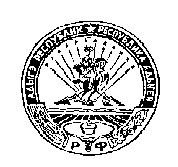 РЕСПУБЛИКА АДЫГЕЯСовет народных депутатовМуниципального образования«КОШЕХАБЛЬСКИЙ РАЙОН»